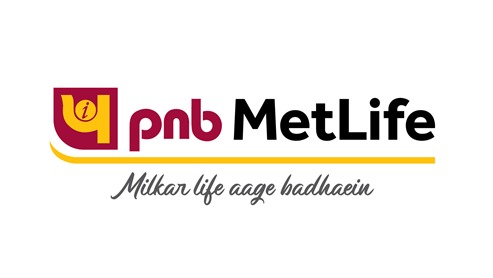 Coverage ReportOnPNB METLIFE Updated on: August 31, 2020BROADCAST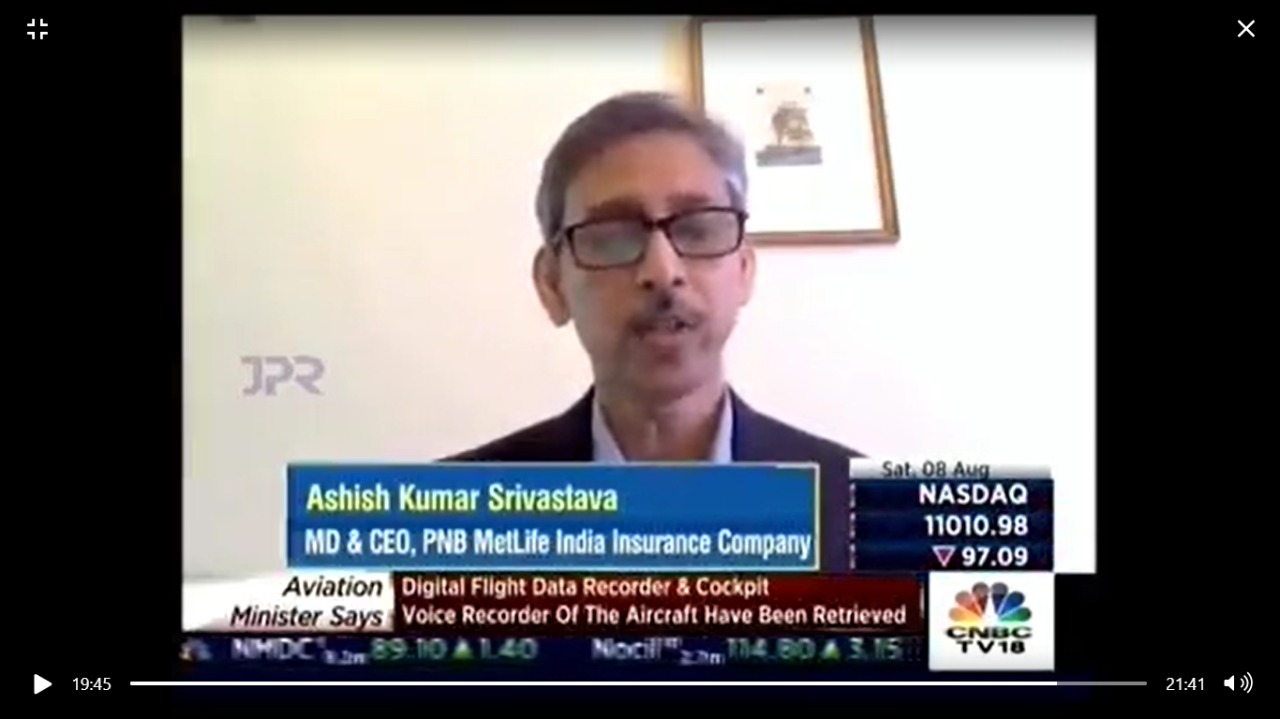 WIRES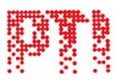 Insurer PNB MetLife launches 3 offerings for retail customersInsurer PNB MetLife on Tuesday said it has launched three new offerings aimed at retail customers. The offerings are aimed to help with child education, family protection and also provide long-term savings, according to an official statement.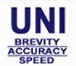 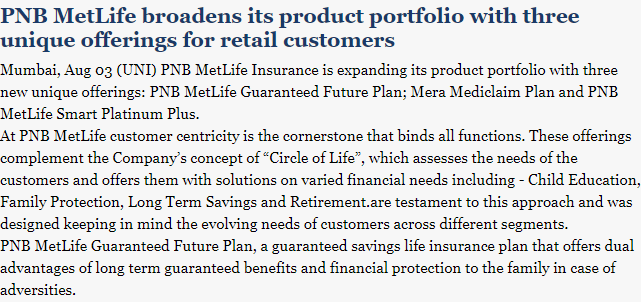 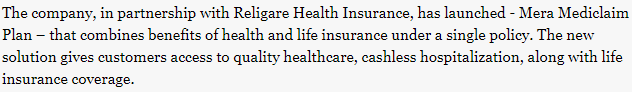 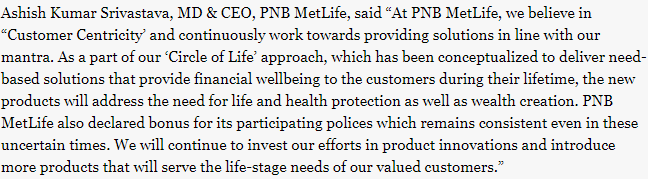 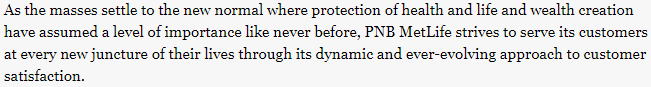 PRINT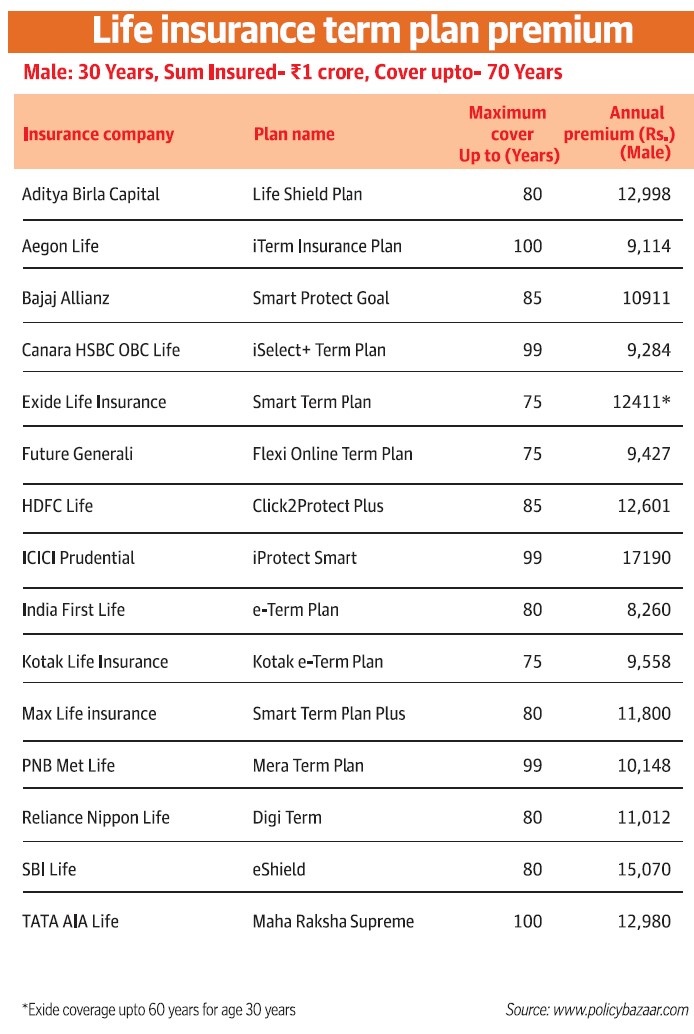 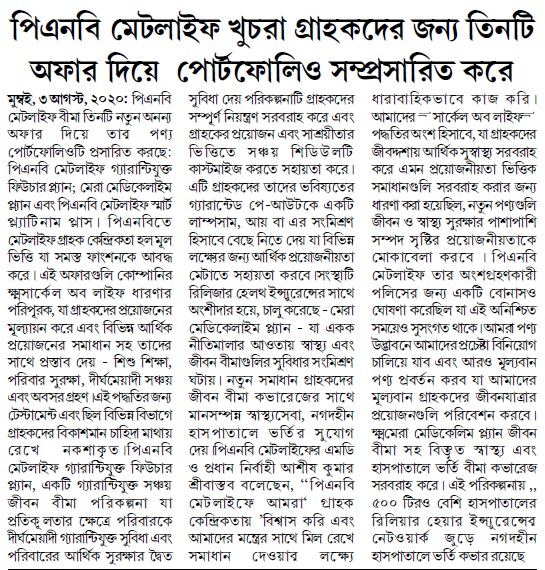 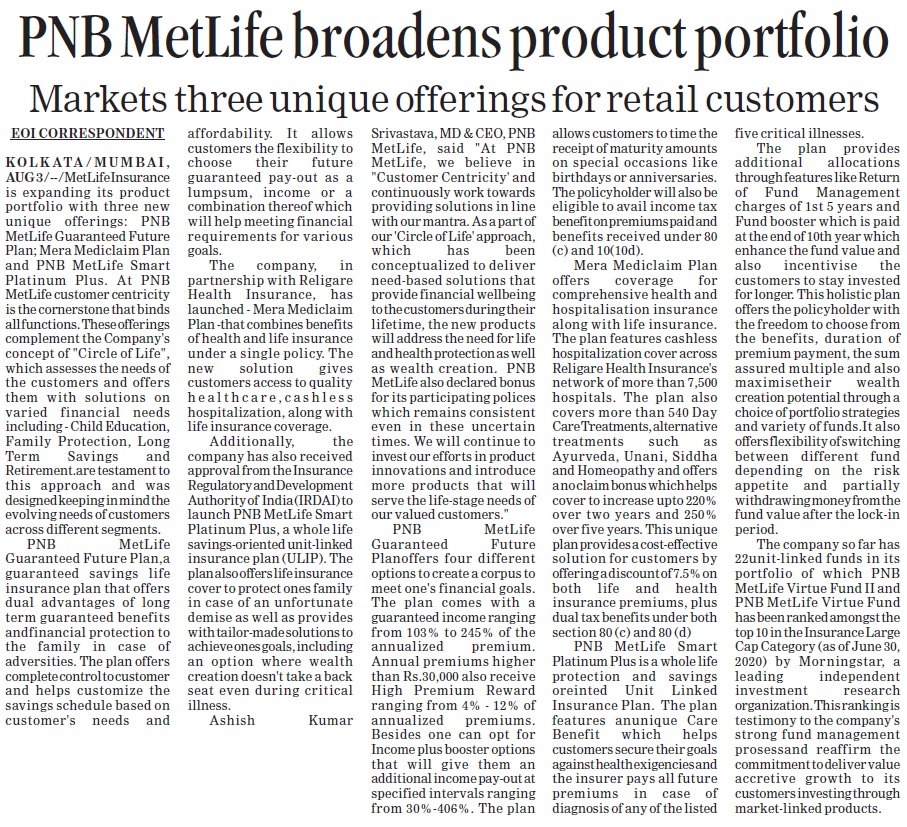 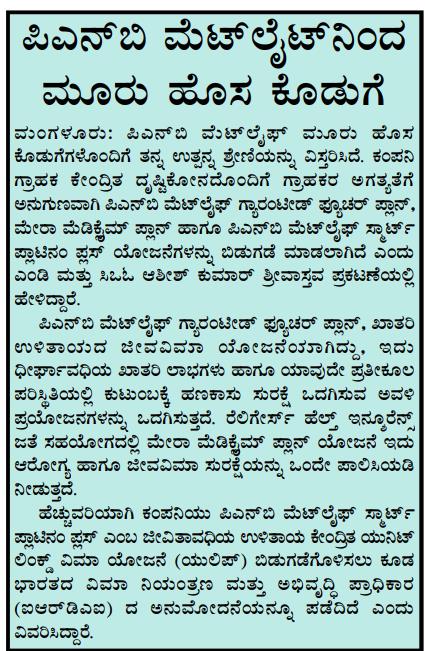 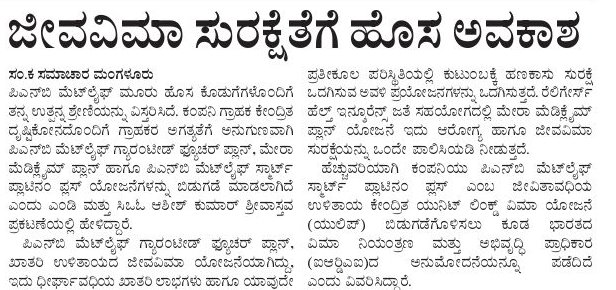 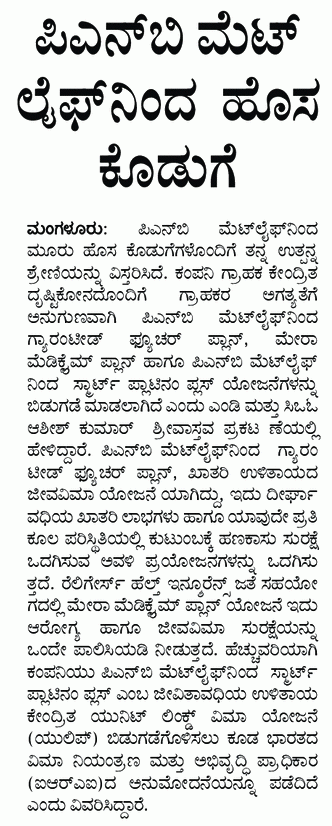 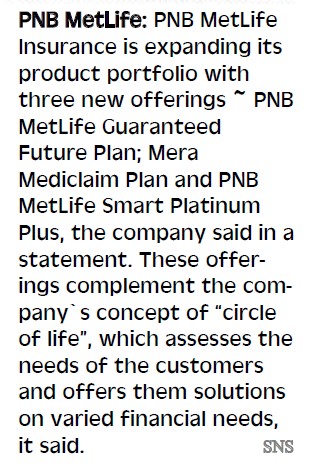 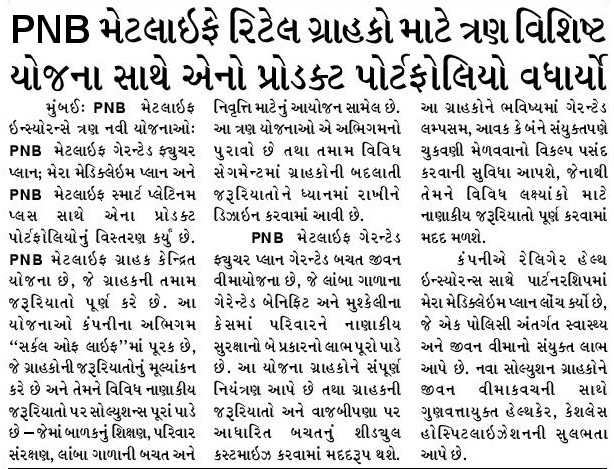 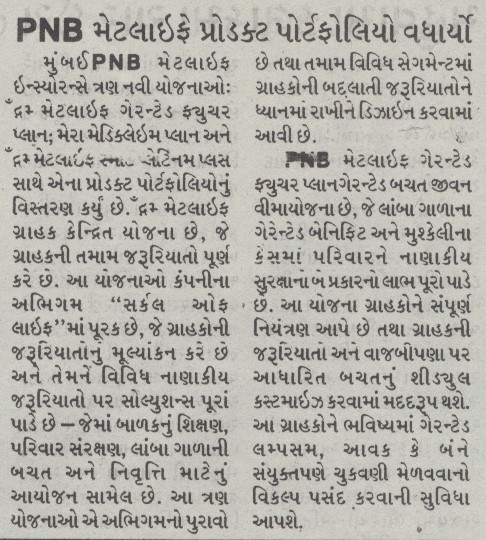 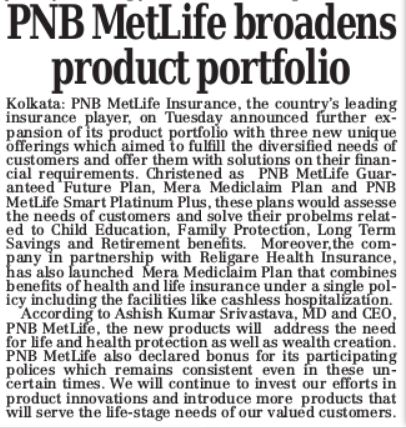 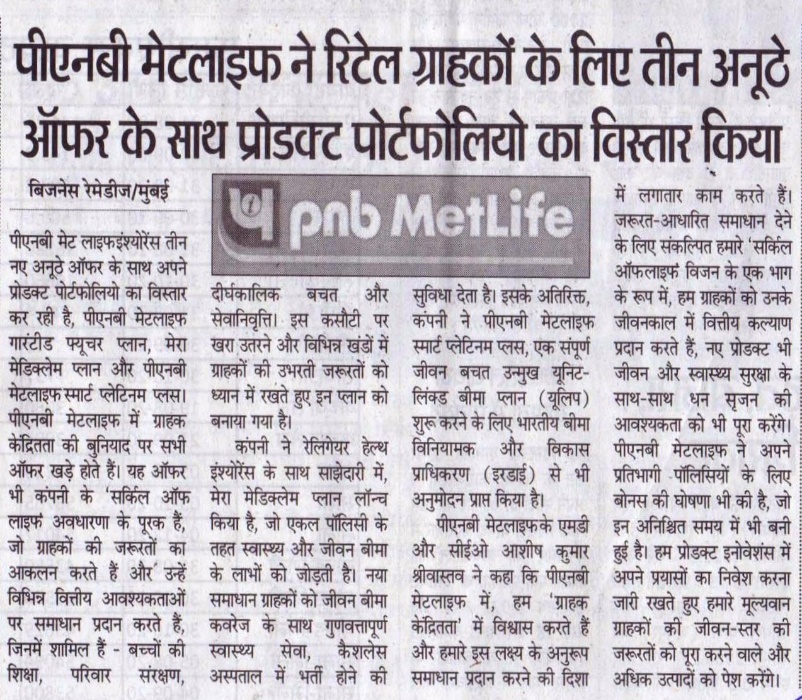 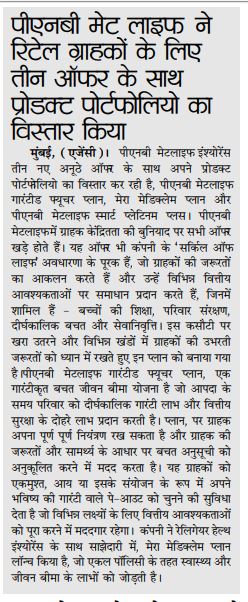 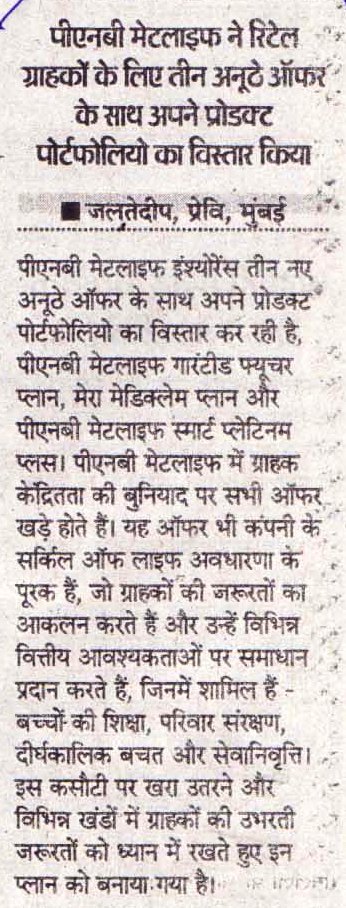 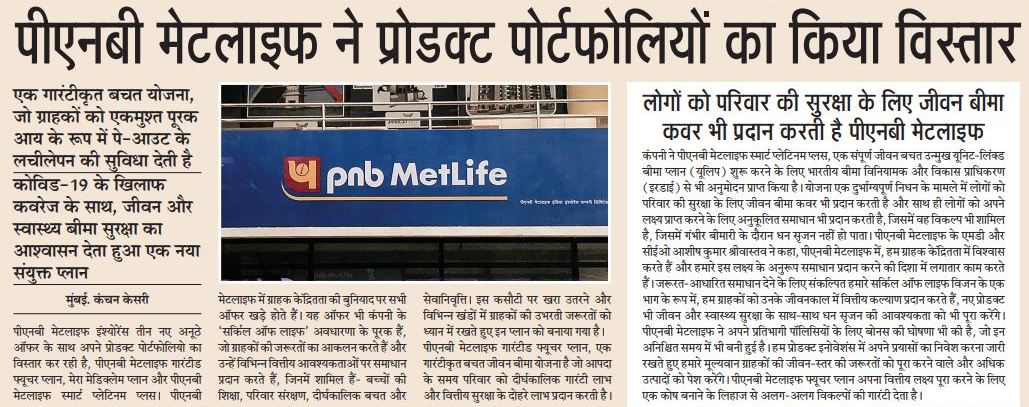 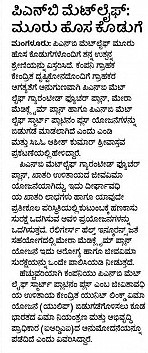 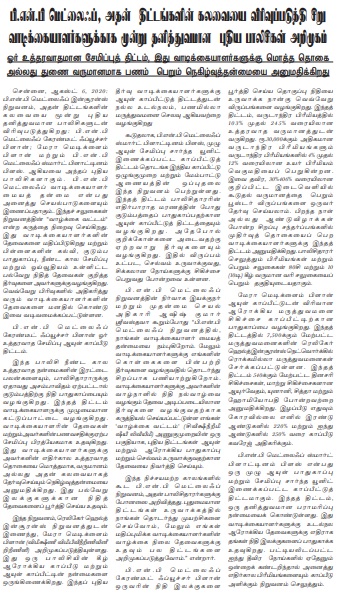 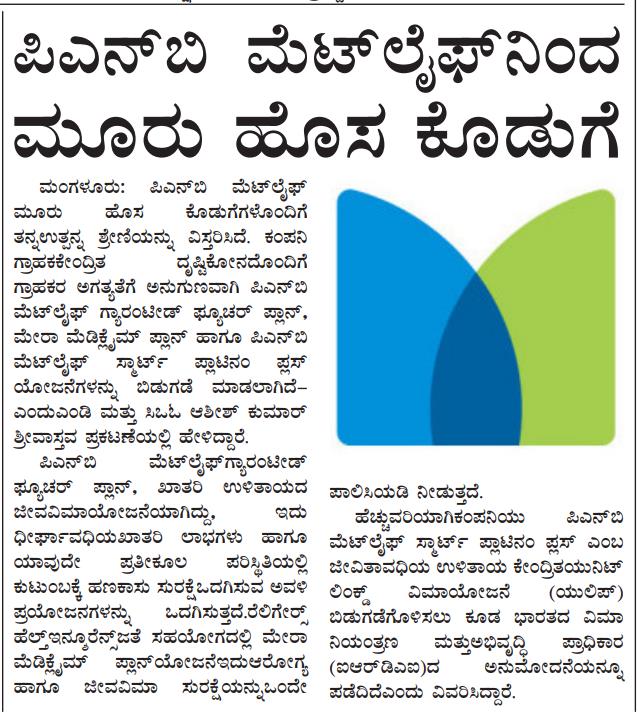 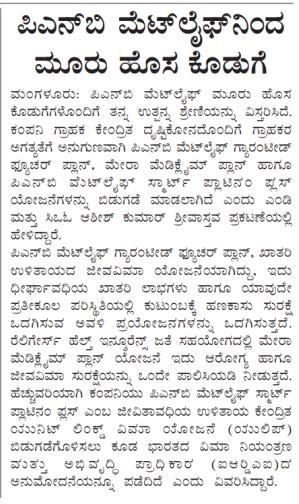 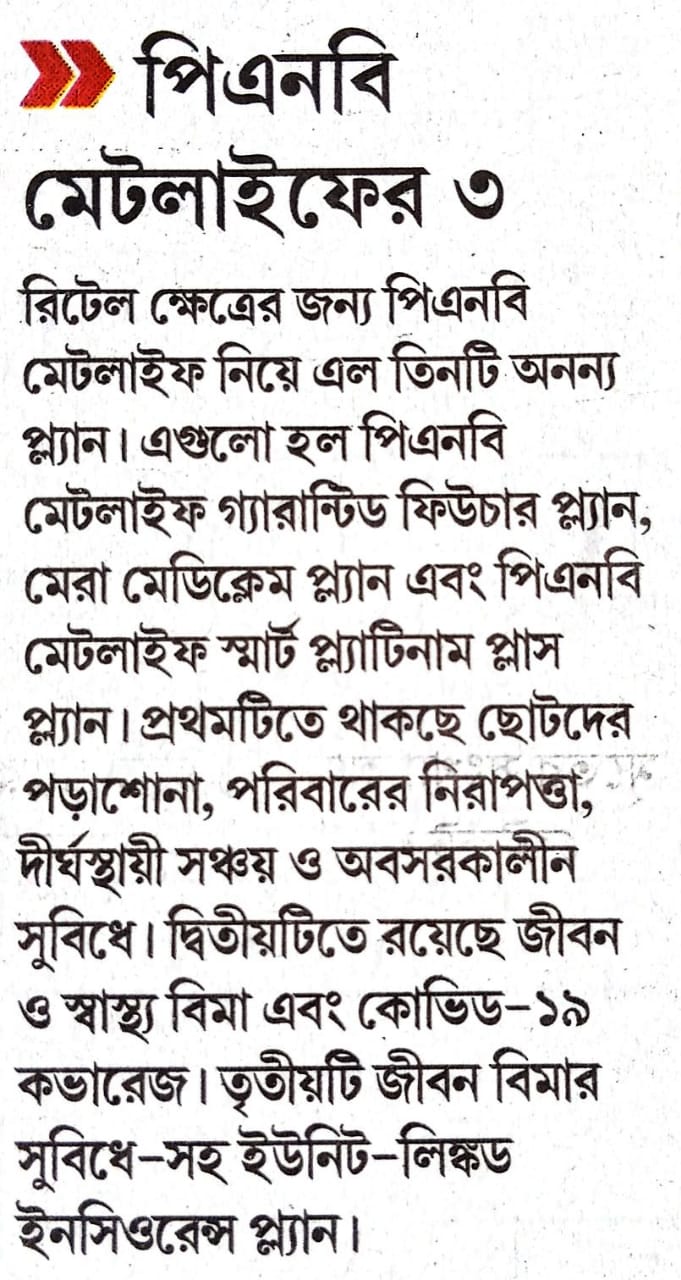 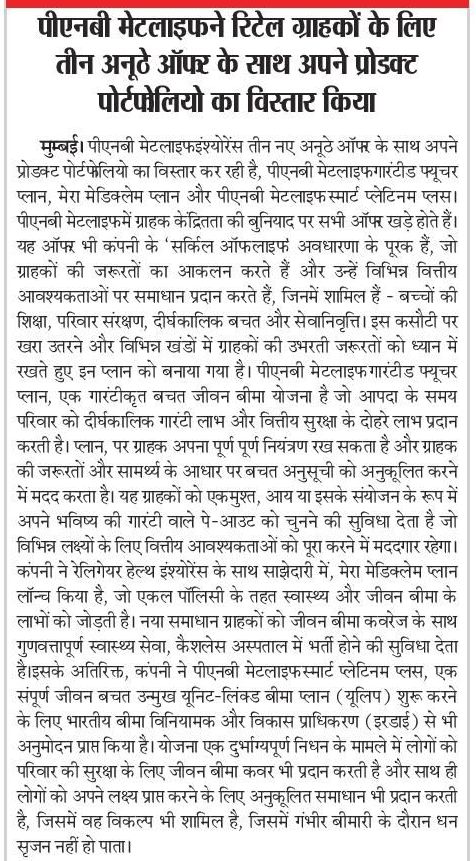 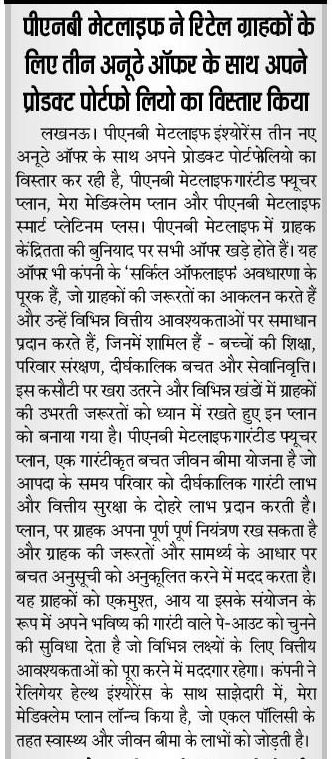 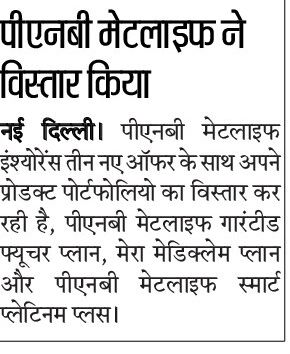 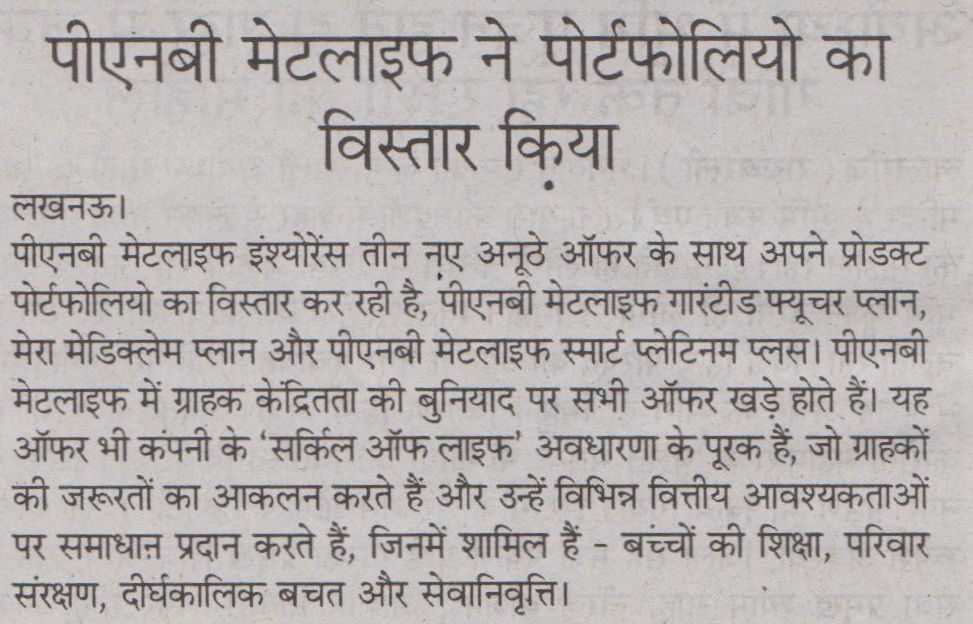 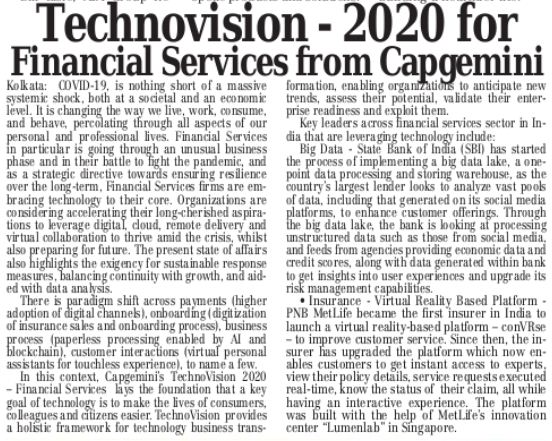 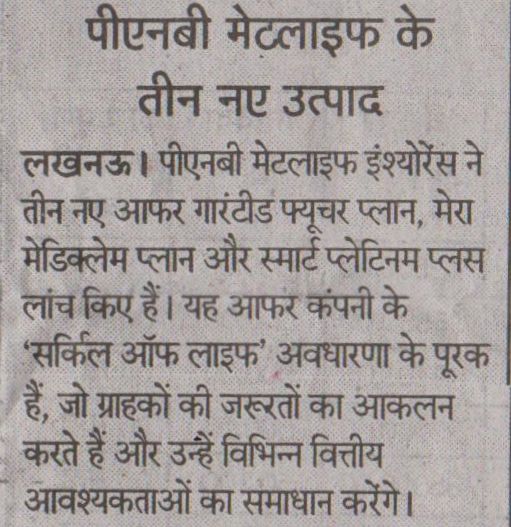 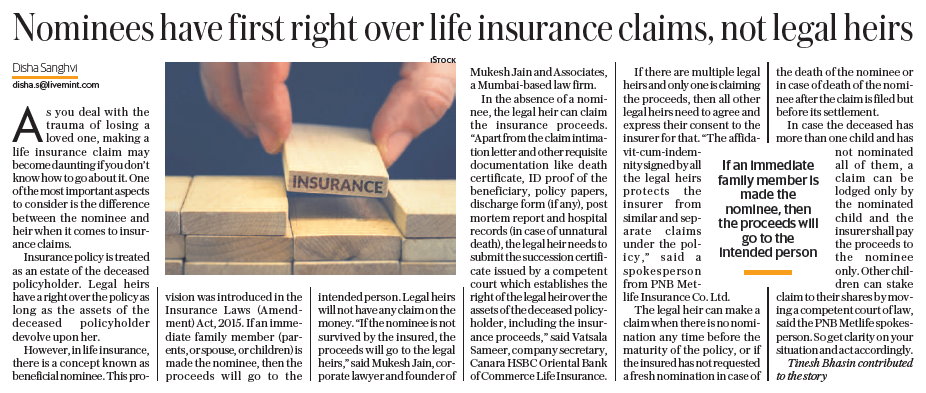 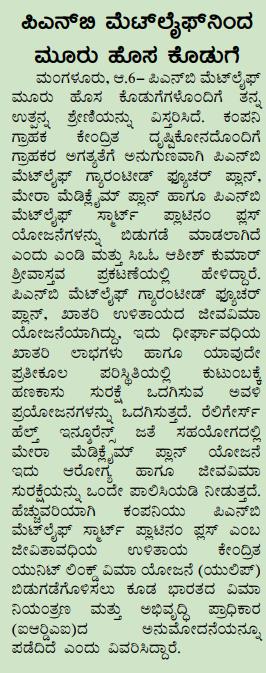 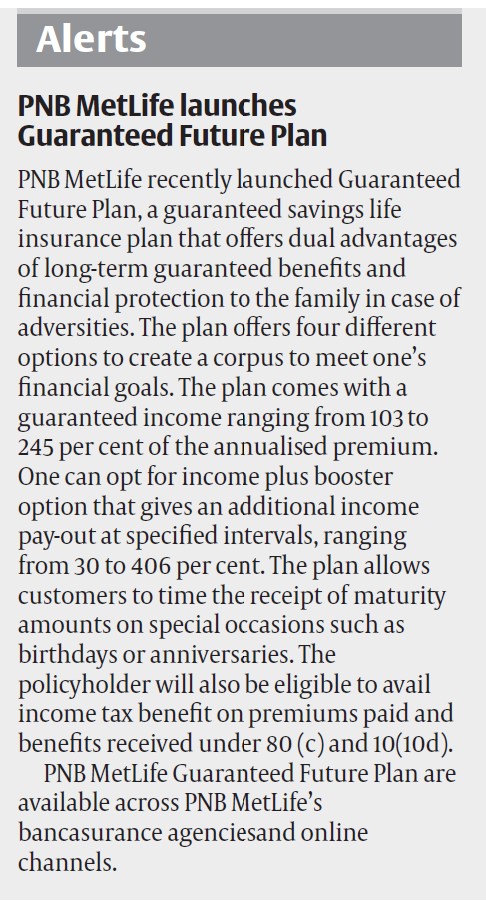 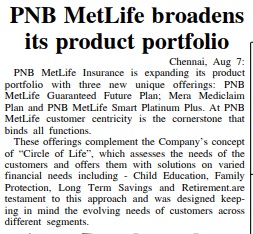 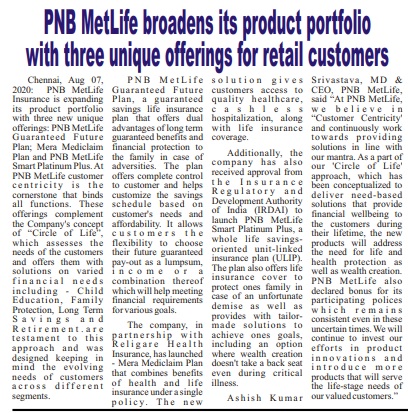 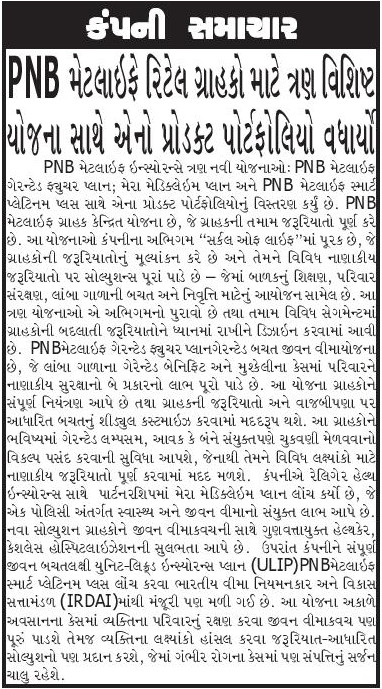 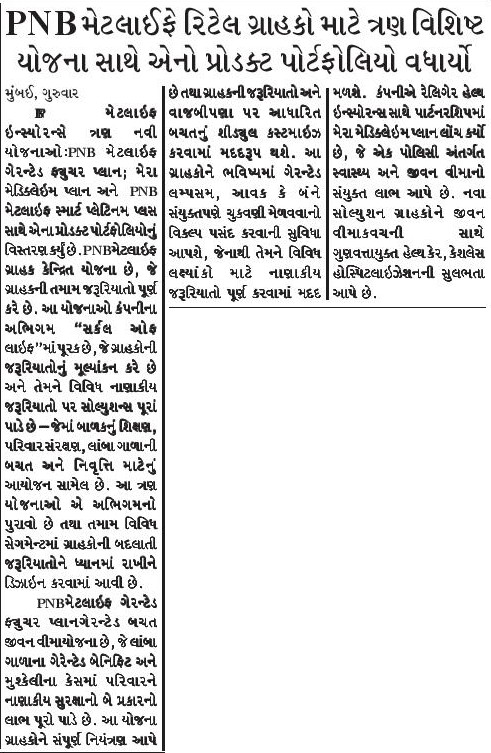 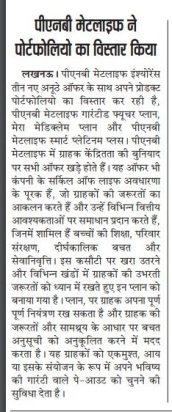 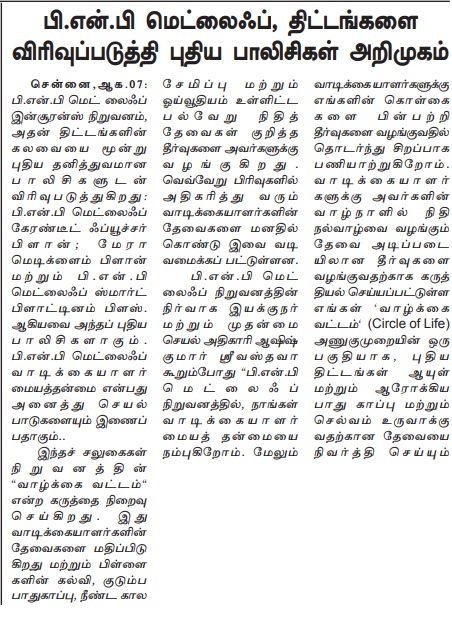 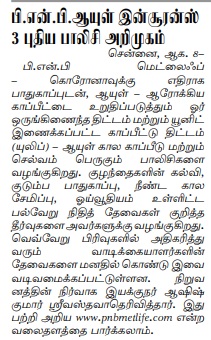 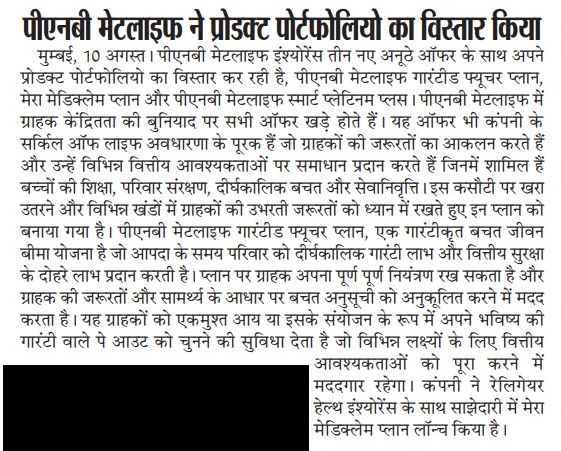 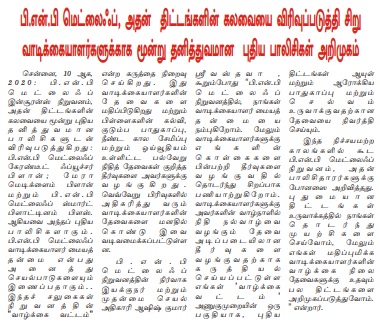 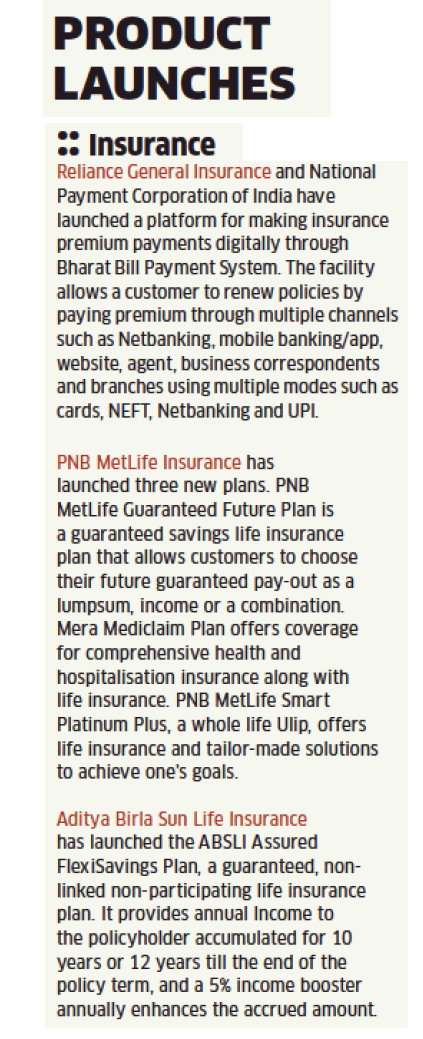 ONLINE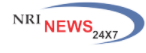 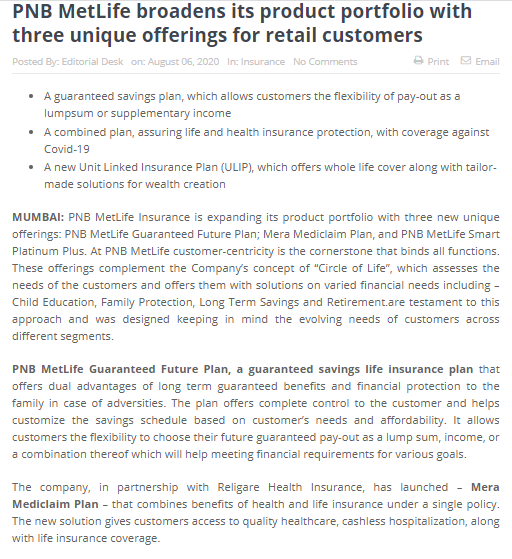 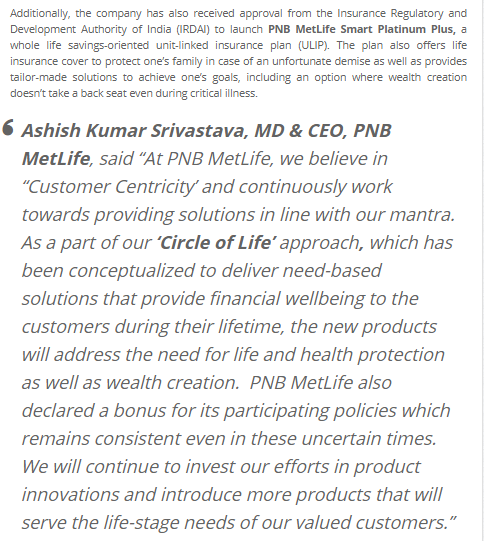 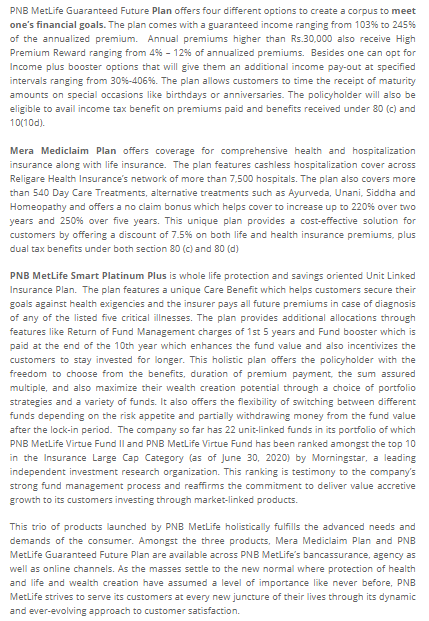 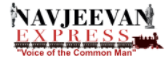 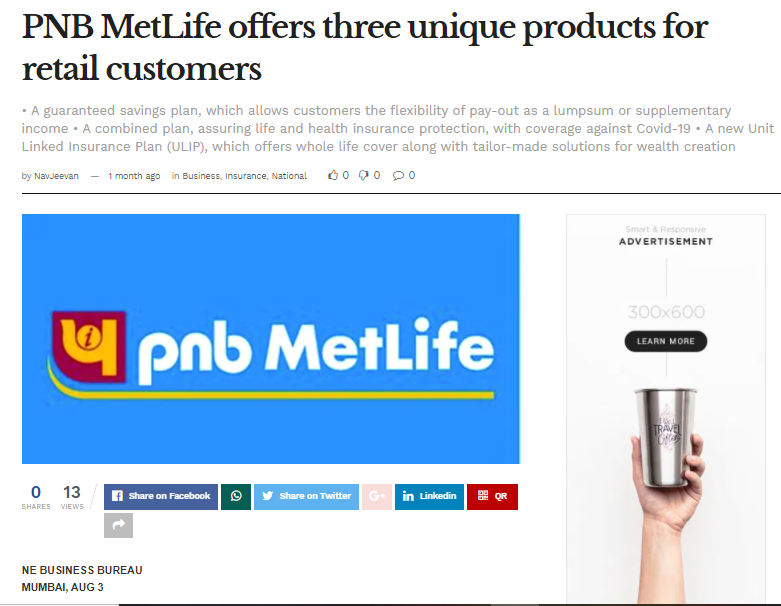 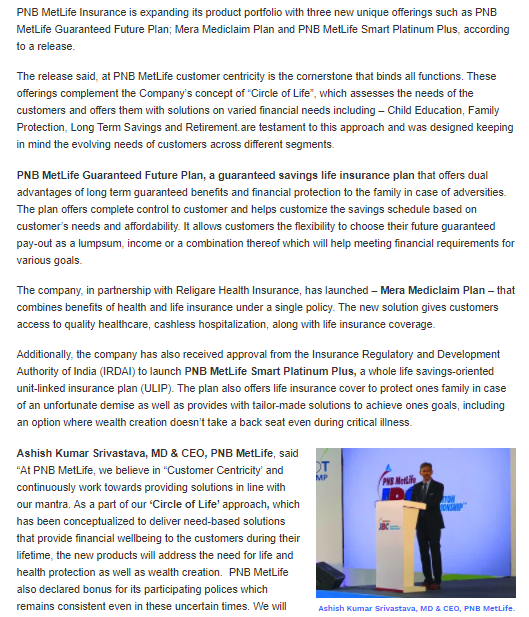 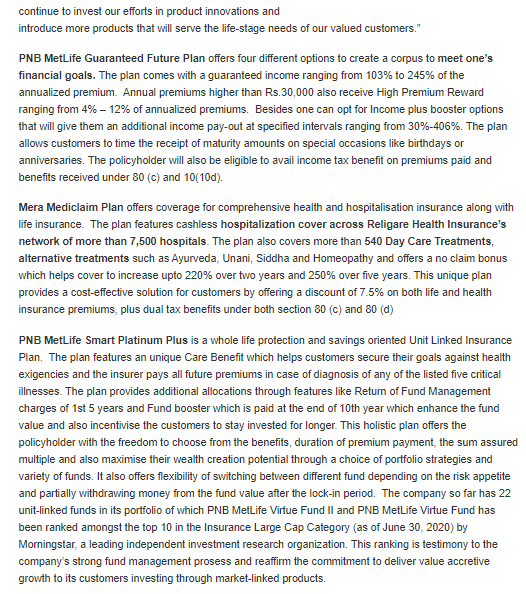 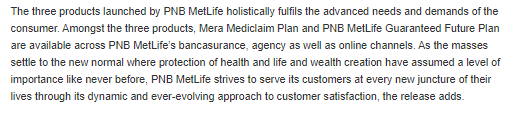 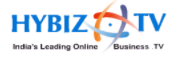 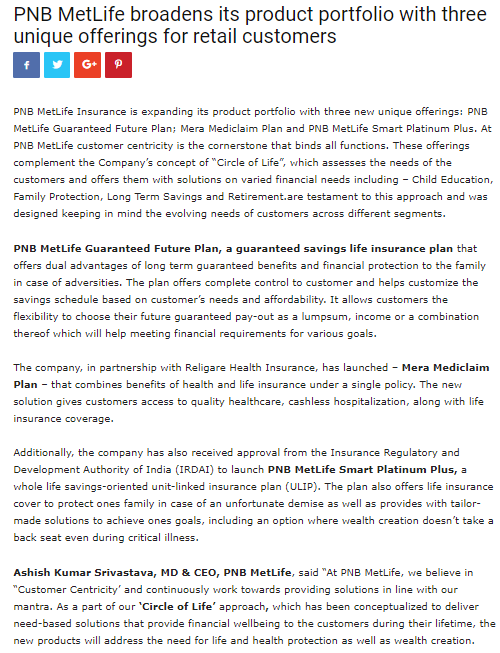 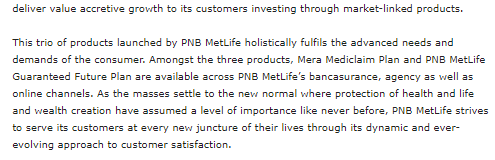 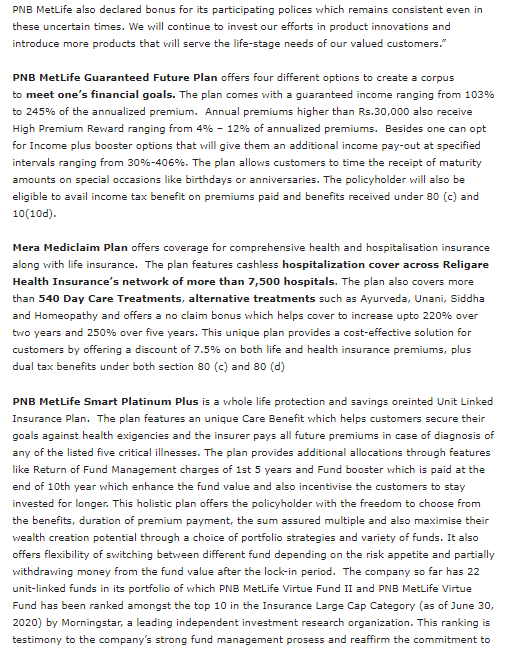 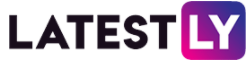 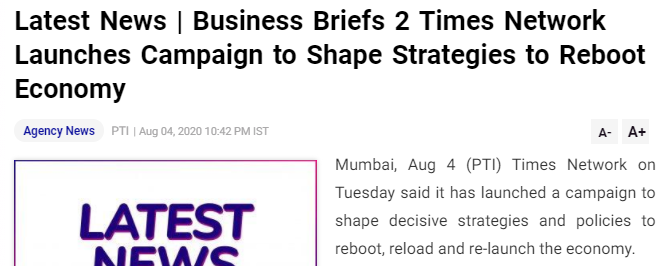 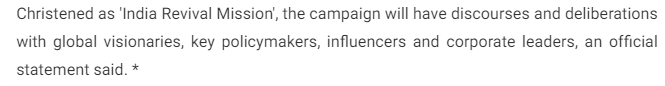 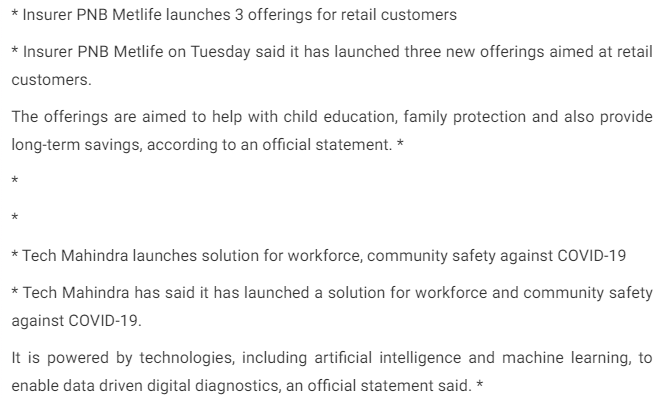 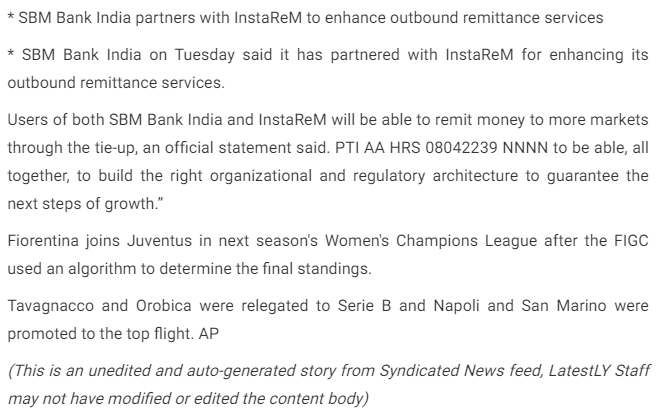 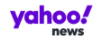 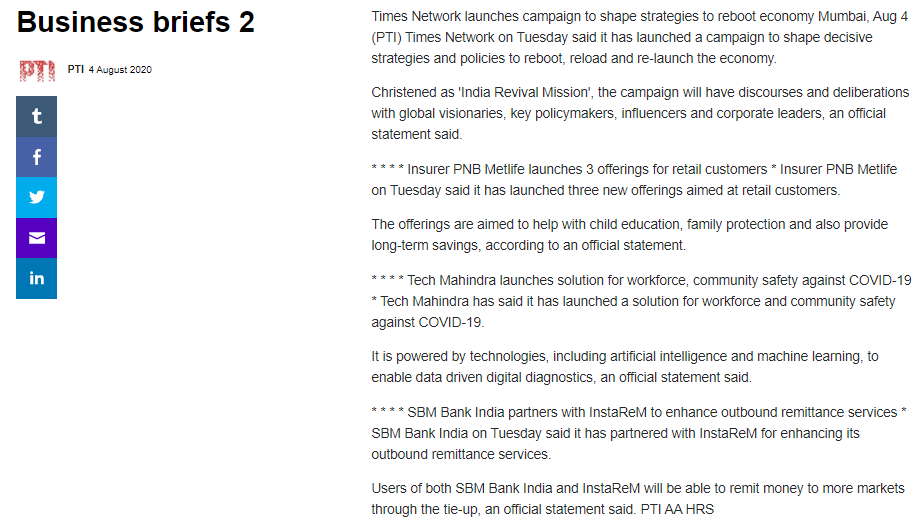 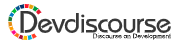 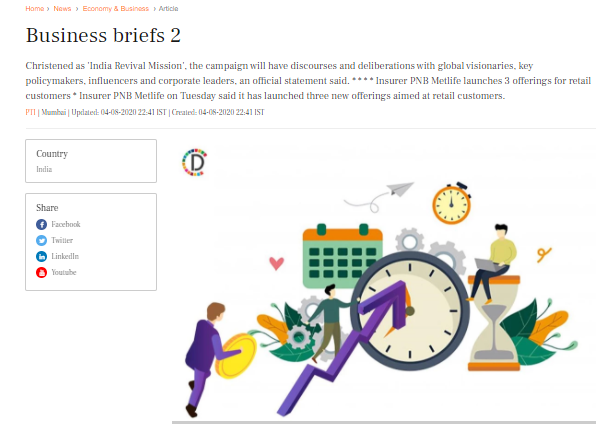 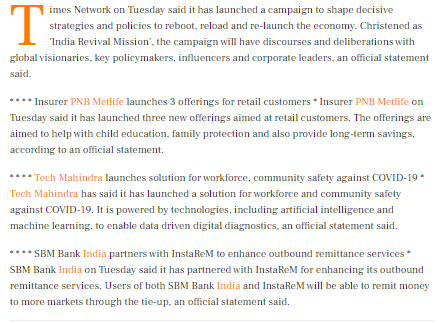 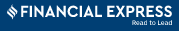 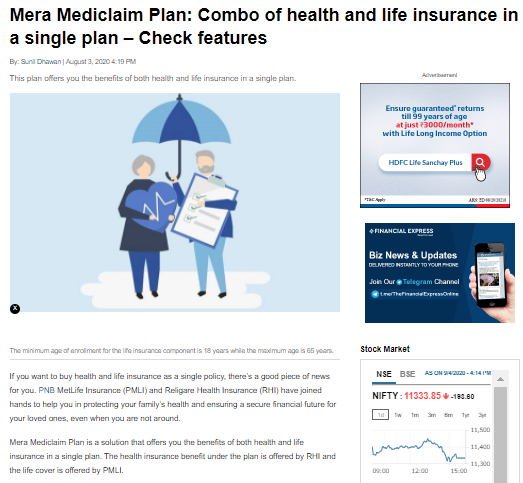 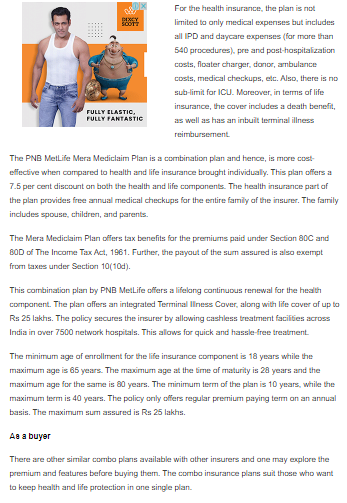 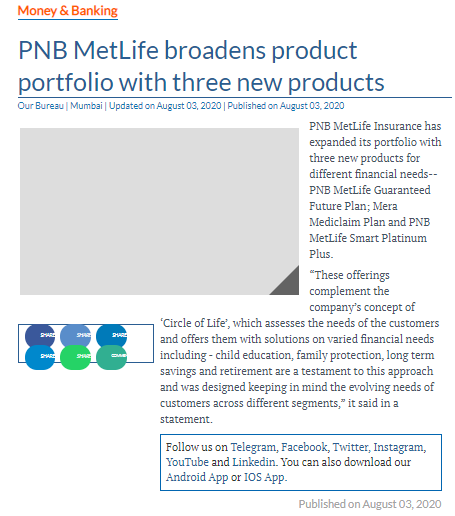 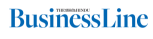 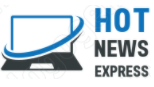 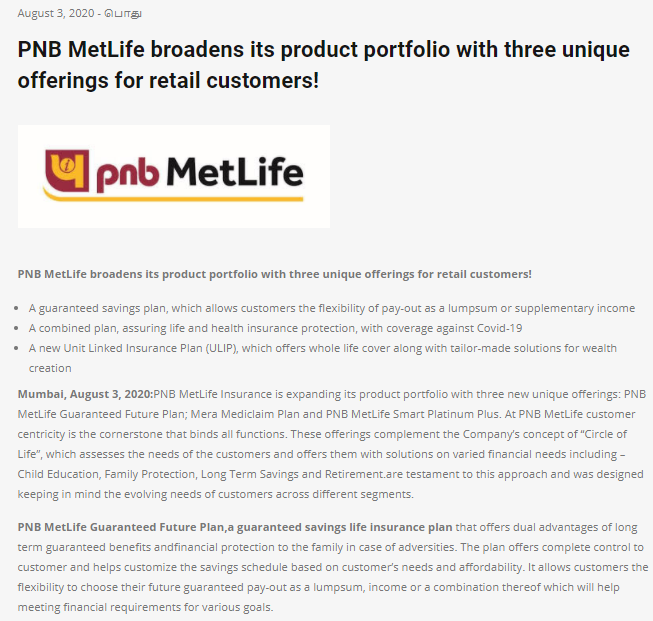 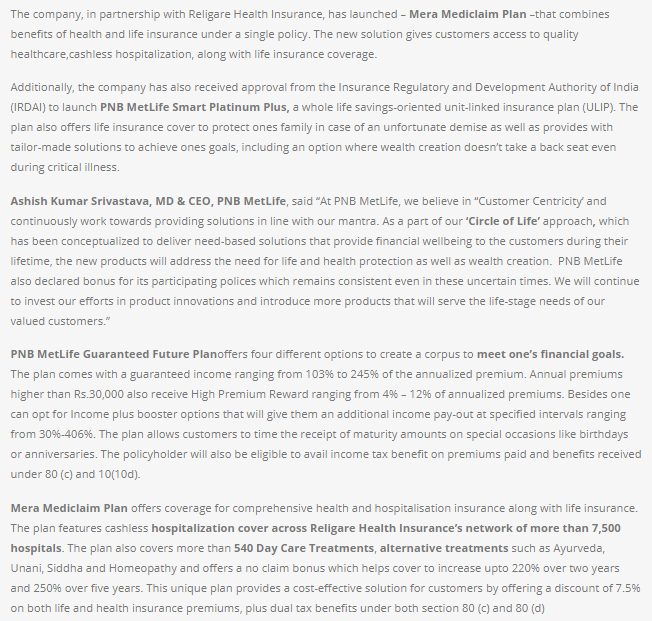 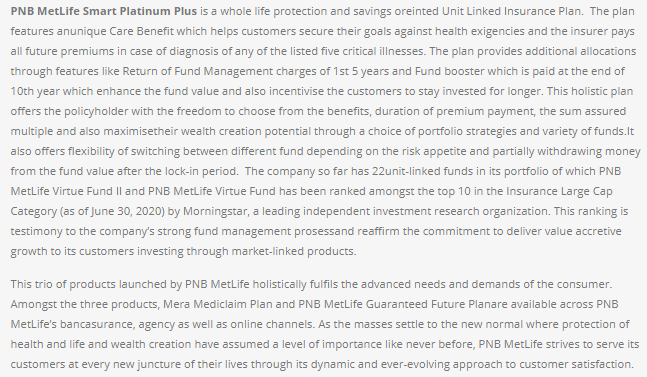 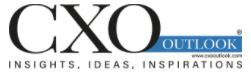 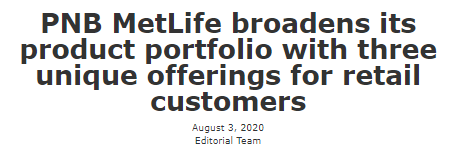 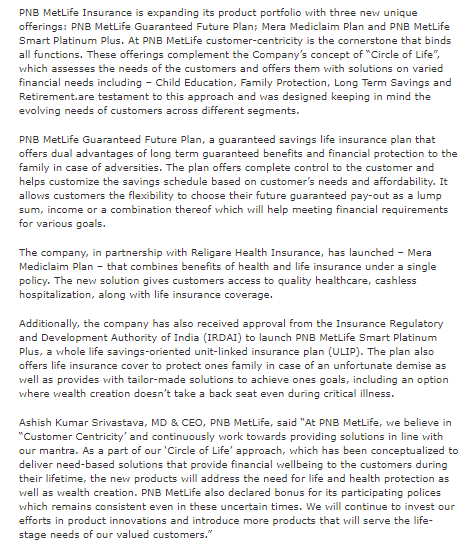 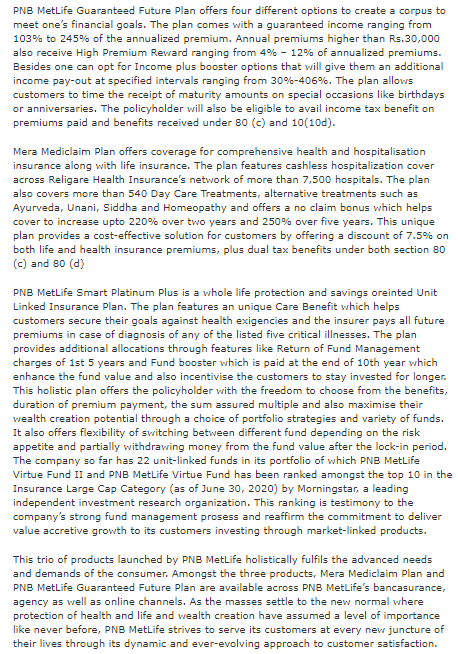 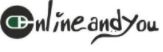 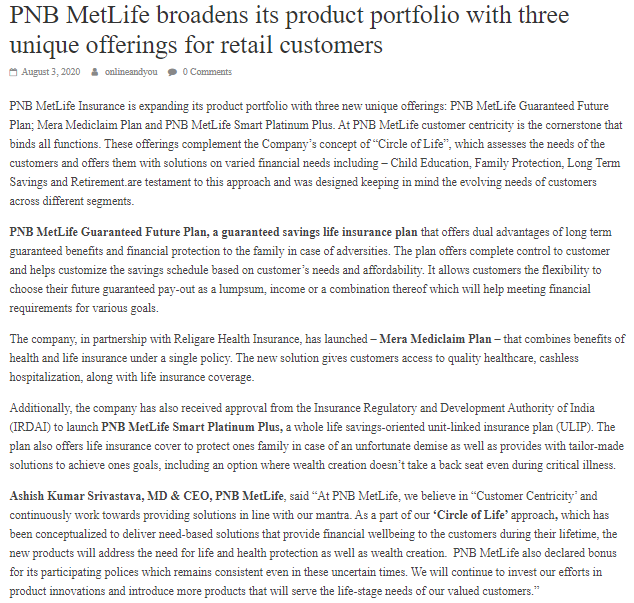 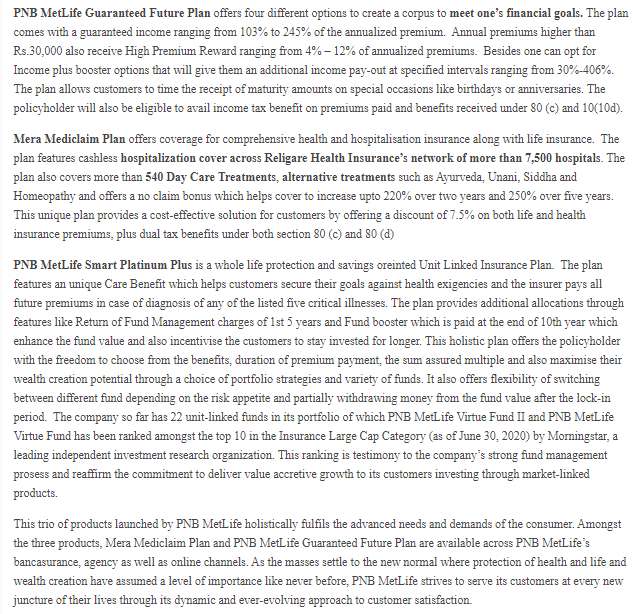 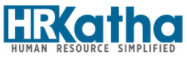 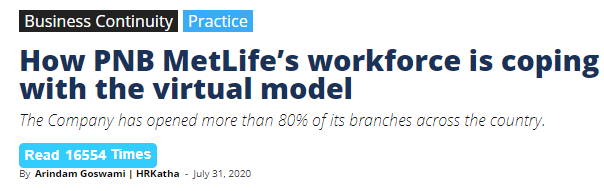 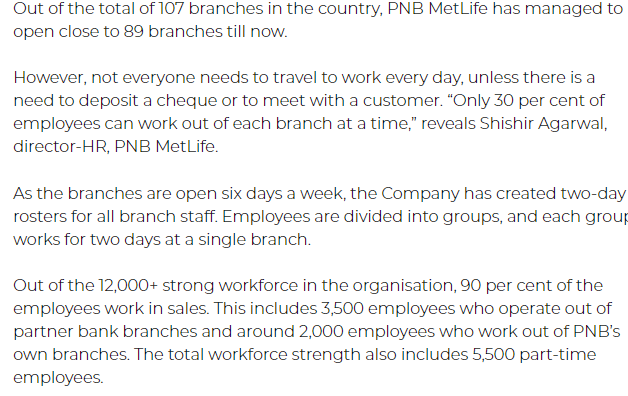 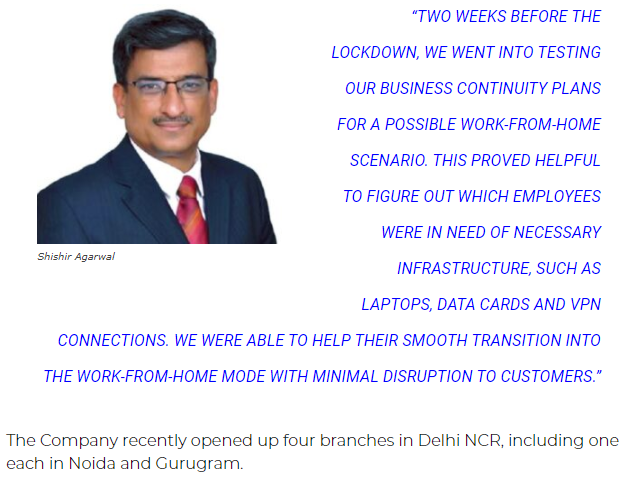 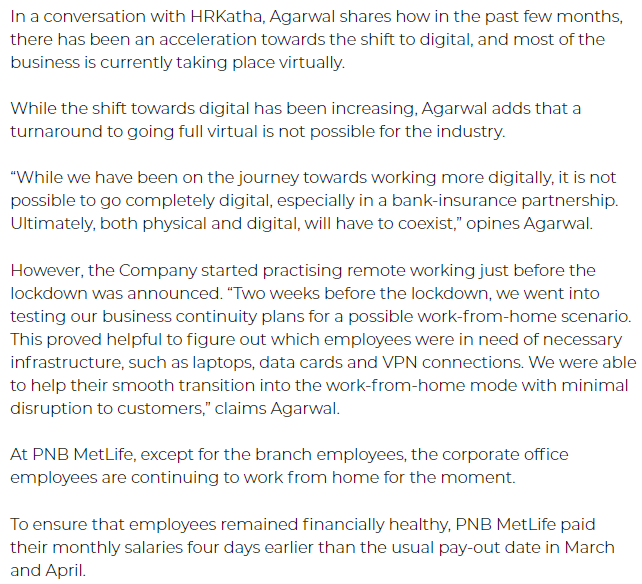 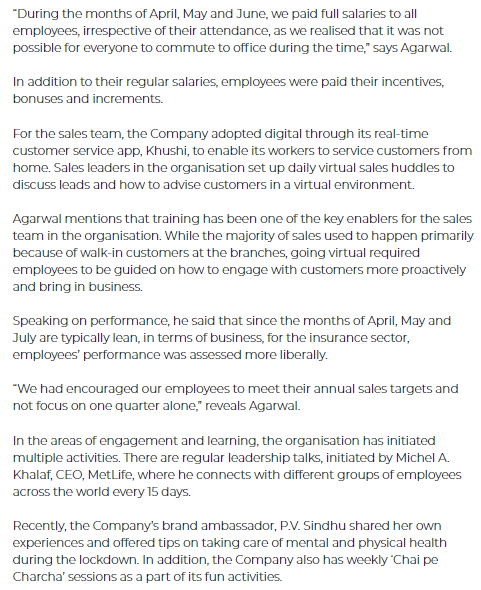 No.Publication/PortalHeadlineDate1CNBC TV 18 Ashish Kumar Shrivastava’s Panel DiscussionAugust 8 , 2020Publication : CNBC TV 18Edition :  OnlineDate : August 8,2020Headline:  No.Publication/PortalHeadlineDate1Press Trust of IndiaAugust 4 , 20202United News of IndiaAugust 3 , 2020Publication : Press Trust of IndiaEdition :  OnlineDate : August 4,2020Headline:  Insurer PNB MetLife launches 3 offerings for retail customersPublication : United News of IndiaEdition :  OnlineDate :  August 4,2020Headline:  PNB MetLife broadens its product portfolio with three unique offerings for retail customersNo.Publication/PortalHeadlineDate1The HinduLife insurance term plan premiumAugust 03, 20202Arthik LipiPNB MetLife broadens its product portfolio with three unique offerings for retail customersAugust 04, 20203Echo Of IndiaPNB MetLife broadens product portfolioAugust 04, 20204Bheema VijayaPNB MetLife India Life InsuranceAugust 04, 20205Samyukta KarnatakaPNB MetLife India Life InsuranceAugust 04, 20206VishwavaniPNB MetLife India Life InsuranceAugust 04, 20207The StatesmanPNB MetLifeAugust 05, 20208Satellite SamacharPNB MetLife broadens its product portfolio with three unique offerings for retail customersAugust 05, 20209Standard HeraldPNB MetLife broadens its product portfolio with three unique offerings for retail customersAugust 05, 202010Morning IndiaPNB MetLife broadens product portfolioAugust 05, 202011Business RemediesPNB MetLife expands its product portfolio with three unique offers for retail customersAugust 05, 202012AdhikarPNB MetLife expands its product portfolio with three unique offers for retail customersAugust 05, 202013Jalte DeepPNB MetLife expands its product portfolio with three unique offers for retail customersAugust 05, 202014Kanchan KesariPNB MetLife expands product portfolioAugust 05, 202015HosadiganthaPNB MetLife IndiaAugust 05, 202016Dina ThodarPNB MetLife India LifeAugust 05, 202017SimhadhwaniPNB MetLife India Life InsuranceAugust 05, 202018Amogha VaniPNB MetLife India Life Insurance LifeAugust 05, 202019AajkaalPNB MetLife broadens its product portfolio with three unique offerings for retail customersAugust 06, 202020Awaz PlusPNB MetLife expands its product portfolio with three unique offers for retail customersAugust 06, 202021Rashtriya PrastavanaPNB MetLife expands its product portfolio with three unique offers for retail customersAugust 06, 202022HindustanPNB MetLife expands new delhiAugust 06, 202023Swatantra BharatPNB MetLife expands portfolioAugust 06, 202024Morning IndiaTechnovision-2020 for Financial Services from CapgeminiAugust 06, 202025Rashtriya SaharaThree new products of PNB MetLifeAugust 06, 202026MintNominees have first right over life insurance claims, not legal heirsAugust 07, 202027SanjevaniPNB MetLife India Life InsuranceAugust 07, 202028The Hindu Business LinePNB MetLife launches Guaranteed Future PlanAugust 07, 202029Trinity MirrorPNB MetLife broadens its product portfolioAugust 08, 202030Hello MadrasPNB MetLife broadens its product portfolio with three unique offerings for retail customersAugust 08, 202031Karnavati ExpressPNB MetLife broadens its product portfolio with three unique offerings for retail customersAugust 08, 202032SuryakaalPNB MetLife broadens its product portfolio with three unique offerings for retail customersAugust 08, 202033Nishpaksh Divya SandeshPNB MetLife expands portfolioAugust 08, 202034Vanakkam TamilagamPNB MetLife India Life InsuranceAugust 08, 202035Makkal KuralPNB MetLife India Life InsuranceAugust 09, 202036AajPNB MetLife expands product portfolioAugust 11, 202037Hello Madras (Tamil)PNB MetLife India Life InsuranceAugust 11, 202038The Economic Times WealthProduct LaunchesAugust 17, 2020Publication : The HinduEdition : Bangalore, Chennai, Coimbatore, Hyderabad, Kochi, Mumbai , NoidaDate : August 03, 2020 Page:  13Publication : Arthik LipiEdition : KolkataDate : August 04, 2020 Page:  9Publication : Echo Of IndiaEdition : KolkataDate : August 04, 2020 Page:  8Publication : Bheema VijayaEdition : BangaloreDate : August 04, 2020 Page:  2Publication : Samyukta KarnatakaEdition : BangaloreDate : August 04, 2020 Page:  2Publication : VishwavaniEdition : BangaloreDate : August 04, 2020 Page:  7Publication : The StatesmanEdition : Bhubaneswar, Siliguri, New Delhi, KolkataDate : August 05, 2020 Page:  8Publication : Satellite SamacharEdition : AhmedabadDate : August 05, 2020 Page:  3Publication : Standard HeraldEdition : AhmedabadDate : August 05, 2020 Page:  7Publication : Morning IndiaEdition : KolkataDate : August 05, 2020 Page:  3Publication : Business RemediesEdition : JaipurDate : August 05, 2020 Page:  6Publication : AdhikarEdition : JaipurDate : August 05, 2020 Page:  5Publication : Jalte DeepEdition : JaipurDate : August 05, 2020 Page:  7Publication : Kanchan KesariEdition : JaipurDate : August 05, 2020 Page:  7Publication : HosadiganthaEdition : BangaloreDate : August 05, 2020 Page:  8Publication : Dina ThodarEdition : BangaloreDate : August 05, 2020 Page:  3Publication : SimhadhwaniEdition : BangaloreDate : August 05, 2020 Page:  3Publication : Amogha VaniEdition : BangaloreDate : August 05, 2020 Page:  3Publication : AajkaalEdition : KolkataDate : August 06, 2020 Page:  8Publication : Awaz PlusEdition : LucknowDate : August 06, 2020 Page:  7Publication : Rashtriya PrastavanaEdition : LucknowDate : August 06, 2020 Page:  7Publication : HindustanEdition : LucknowDate : August 06, 2020 Page:  13Publication : Swatantra BharatEdition : LucknowDate : August 06, 2020 Page:  10Publication : Morning IndiaEdition : KolkataDate : August 06, 2020 Page:  3Publication : Rashtriya SaharaEdition : LucknowDate : August 06, 2020 Page:  12Publication : MintEdition : Ahmedabad, New Delhi, Mumbai, Kolkata, Hyderabad, Chennai, BangaloreDate : August 07, 2020 Page:  10Publication : SanjevaniEdition : BangaloreDate : August 07, 2020 Page:  4Publication : The Hindu Business LineEdition : MumbaiDate : August 07, 2020 Page:  7Publication : Trinity MirrorEdition : ChennaiDate : August 08, 2020 Page:  3Publication : Hello MadrasEdition : ChennaiDate : August 08, 2020 Page:  2Publication : Karnavati ExpressEdition : AhmedabadDate : August 08, 2020 Page:  2Publication : SuryakaalEdition : AhmedabadDate : August 08, 2020 Page:  2Publication : Nishpaksh Divya SandeshEdition : LucknowDate : August 08, 2020 Page:  11Publication : Vanakkam TamilagamEdition : ChennaiDate : August 08, 2020 Page:  2Publication : Makkal KuralEdition : ChennaiDate : August 09, 2020 Page:  7Publication : AajEdition : LucknowDate : August 11, 2020 Page:  9Publication : Hello Madras (Tamil)Edition : ChennaiDate : August 11, 2020 Page:  6Publication : The Economic Times WealthEdition : AllDate : August 17, 2020 Page:  7No.Publication/PortalHeadlineDate1MoneycontrolPNB MetLife broadens its product portfolio with three unique offerings for retail customersAugust 6 ,20202Navjeevan Express                    PNB MetLife broadens its product portfolio with three unique offerings for retail customersAugust 4 ,20203Hybiz TV                                         PNB MetLife broadens its product portfolio with three unique offerings for retail customersAugust 4 ,20204Latestly   Business briefs 2: PNB MetLife launches 3 offerings for retail customersAugust 4 ,20205Yahoo NewsBusiness briefs 2: PNB MetLife launches 3 offerings for retail customersAugust 4 ,20206DevdiscourseBusiness briefs 2: PNB MetLife launches 3 offerings for retail customersAugust 4 ,20207The Financial Express (Online)         Mera Mediclaim plan: Combo of health and life insurance in a single plan-check featuresAugust 3 ,20208The Hindu Business Line (Online)PNB MetLife broadens product portfolio with three new productsAugust 3 ,20209News Express                               PNB MetLife broadens its product portfolio with three unique offerings for retail customers!August 3 ,202010CXO Outlook                                  PNB MetLife broadens its product portfolio with three unique offerings for retail customersAugust 3 ,202011Online and You                            PNB MetLife broadens its product portfolio with three unique offerings for retail customersAugust 3 ,202012HR Katha                                         How PNB MetLife’s workforce is coping with the virtual modelAugust 1 ,2020Publication :  MoneycontrolEdition :  OnlineDate : August 6,2020Headline:  PNB MetLife broadens its product portfolio with three unique offerings for retail customersPublication :   Navjeevan Express                    Edition :  OnlineDate : August 4,2020Headline:   PNB MetLife broadens its product portfolio with three unique offerings for retail customersPublication :    Hybiz TV                                         Edition :  OnlineDate : August 4,2020Headline:    PNB MetLife broadens its product portfolio with three unique offerings for retail customersPublication :     LatestlyEdition :  OnlineDate : August 4,2020Headline:     Business briefs 2: PNB MetLife launches 3 offerings for retail customersPublication :      Yahoo NewsEdition :  OnlineDate : August 4,2020Headline:   Business briefs 2: PNB MetLife launches 3 offerings for retail customersPublication :       DevdiscourseEdition :  OnlineDate : August 4,2020Headline:   Business briefs 2: PNB MetLife launches 3 offerings for retail customersPublication :        The Financial Express (Online)         Edition :  OnlineDate : August 3,2020Headline:   Mera Mediclaim plan: Combo of health and life insurance in a single plan-check featuresPublication :         The Hindu Business Line (Online)Edition :  OnlineDate : August 3,2020Headline:   PNB MetLife broadens product portfolio with three new productsPublication :         News Express                               Edition :  OnlineDate : August 3,2020Headline:   PNB MetLife broadens its product portfolio with three unique offerings for retail customers!Publication :          CXO Outlook                                  Edition :  OnlineDate : August 3,2020Headline:    PNB MetLife broadens its product portfolio with three unique offerings for retail customersPublication :          CXO Outlook                                  Edition :  OnlineDate : August 3,2020Headline:    PNB MetLife broadens its product portfolio with three unique offerings for retail customersPublication :     HR Katha                                         Edition :  OnlineDate : Jul 31,2020Headline:    How PNB MetLife’s workforce is coping with the virtual model